doc. JUDr. PETR ŠUSTEK, Ph.D.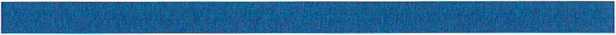 advokátní kancelářSMLOUVAO POSKYTOVÁNÍ PRÁVNÍCH SLUŽEBNíže uvedeného dne, měsíce a roku byla mezi těmito smluvními stranamiNemocnice ve Frýdku-Místku, příspěvková organizacese sídlem:	El. Krásnohorské 321, Frýdek, 738 01 Frýdek-MístekIČ:	00534188DIČ:	CZ00534188, plátce DPHZastoupená:	Ing. Tomášem Stejskalem,	MBA,	LL.M.,	ředitelemZapsaná v obchodním rejstříku pod sp. zn. Pr 938, vedenou u Krajského soudu v Ostravě(dále jen „klient")adoc. JUDr. Petr Šustek, Ph.D., advokátVeleslavínova 59/3,110 00 Praha 1 71447351CZ8010315236, plátce DPH 13453v souladu s ustanoveními zákona č. 85/1996 Sb. o advokacii, v účinném znění, uzavřena tato rámcová smlouva o poskytování právních služeb (dále jen „smlouva"):I.Předmět smlouvyNa základě této smlouvy o poskytování právních služeb se advokát zavazuje poskytnout klientovi právní služby, které advokát provozuje jako nezávislé povolání advokáta za úplatu. Právními službami se rozumí zejména poskytování právních služeb a zastupování klienta v právní věci sporu s RBP, zdravotní pojišťovna, IČ: 47673036, se sídlem Michálkovická 967/108, Slezská Ostrava, 710 00 Ostrava, ohledně úhrady zohlednění nadprodukce klienta v roce 2017 a v souvisejícím smírčím jednání.Smluvní strany si výslovně sjednávají, že tato smlouva se v souladu s § 29 písm. k) zákona č. 134/2016 Sb., o zadávání veřejných zakázek uzavírá pouze na právní služby, které poskytuje advokát v rámci zastupování dle bodu 1. a bodu 2. tohoto ustanovení, tedy probíhající či hrozící soudní spory.Poskytnutí právních služeb pro klienta bude výhradně realizováno jen v souladu s pokyny klienta a zabezpečeno advokátem, jeho spolupracujícími advokáty a jejich zaměstnanci (včetně advokátních koncipientů), a to na základě jednotlivých pokynů klienta, a to písemných, faxových, e-mailových, telefonických či ústních.II.Práva a povinnosti klientaKlient je povinen bez zbytečného odkladu informovat advokáta o všech skutečnostech rozhodných pro poskytování právních služeb v rozsahu, který bude sjednán dílčídoc. JUDr. Petr Šustek, Ph.D., advokátní kancelář Veleslavínova 59/3, 110 00 Praha 1 Tel.: 222 316 362, email: offlce@aksu.czsmlouvou o poskytování právních služeb a poskytovat mu při tom potřebnou součinnost, podklady a informace.Klient je povinen zúčastnit se jednání společně s advokátem, je-li jeho účast advokátem nebo třetí osobou požadována.Klient je povinen zaplatit advokátovi, na základě jeho vyúčtování, smluvní odměnu ve výši dohodnuté touto smlouvou.Klient se zavazuje zajistit zmocnění advokáta, aby ho při poskytování právních služeb ve sjednaném předmětu této smlouvy zastupoval, a zavazuje se zajistit advokátu vystavení odpovídající písemné plné moci. Na žádost advokáta klient zajistí v případě potřeby vystavení odpovídající plné moci jako přímým zástupcům též spolupracujícím advokátům advokáta.III.Práva a povinnosti advokátaAdvokát je oprávněn a povinen chránit a prosazovat práva a oprávněné zájmy klienta, řídit se jeho pokyny, využívat důsledně všechny zákonné prostředky a v jejich rámci uplatnit v zájmu klientů vše, co podle svého přesvědčení pokládá za prospěšné. Pokyny klientů není vázán, jsou-li v rozporu se zákonem nebo stavovským předpisem.Advokát je povinen zachovávat mlčenlivost o všech skutečnostech, o nichž se dozvěděl v souvislosti s poskytováním právních služeb klientovi. Tato povinnost se vztahuje i na osoby, které advokát pověří k dalšímu zastoupení ve věci.Advokát se zavazuje předávat klientovi bez zbytečného odkladu veškeré zprávy týkající se předmětu dílčích smluv o poskytování právních služeb.IV.Odměna za poskytování právních služebSmluvní strany sjednávají za poskytnuté právní služby odměnu z úspěchu, a to ve výši 10 % z částky poskytnuté klientovi na úhradu zohlednění nadprodukce v roce 2017 nad rámec nabídky učiněné RBP, zdravotní pojišťovnou před smírčím jednáním.Smluvní odměna bude klientem advokátovi zaplacena na základě příslušného vyúčtování bez poskytnutí jakýchkoliv záloh. Advokát je oprávněn účtovat odměnu nejdříve poté, co klient obdrží úhradu zohlednění nadprodukce v roce 2017, fakturou s náležitostmi účetního dokladu. Doba splatnosti jednotlivých faktur advokáta bude činit nejméně 15 dnů. Výkaz právních služeb poskytnutých v kalendářním měsíci předloží advokát společně s fakturou.V.Závěrečná ustanoveníTato smlouva se uzavírá na dobu neurčitou.Smluvní strany sjednaly možnost ukončení této smlouvy písemnou výpovědí, a to bez udání důvodu. Výpovědní lhůta je sjednána v délce trvání jednoho měsíce ode dnedoručení výpovědi do dispozice druhé smluvní strany. Nebudou-li ke dni ukončení této smlouvy ukončeny rovněž všechny dílčí smlouvy, budou se podmínky této smlouvy i nadále vztahovat na smluvní vztahy založené dílčími smlouvami, a to až do jejich ukončení.Jakékoliv změny a doplňky této smlouvy jsou možné pouze písemnou formou.Tato smlouva je sepsána ve dvou vyhotoveních, přičemž jedno vyhotovení obdrží advokát a druhé vyhotovení obdrží klient.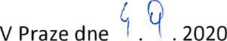 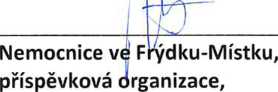 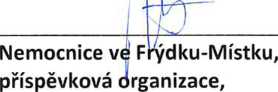 